Аналитическая справка по итогам анкетирования учащихся и их родителей (законных представителей) по вопросу качества организации 	горячим питанием	в ГКОУ «Ленинская школа - интернат»  10 апреля 2023гЦель анкетирования: Выяснить удовлетворенность обучающихся  и их родителей (законных представителей) организацией питания в школе,   санитарным состоянием столовой, качеством приготовления пищи.(Анкета для родителей https://docs.google.com/forms/d/14i0QUKjI0TRYERt8VFATn2HevOFShoOSyT9ydIoWIp0/viewform?edit_requested=true) и (Анкета для учащихся https://docs.google.com/forms/d/17NBNicNPkkUTQ5YyaWtTfW_mgm286efp7UUIIpaipIs/viewform?edit_requested=true). Анкеты прилагаются.В анкетировании  участвовали обучающиеся  школы с 1 по 10 класс и их родители (законные представители).  Опрошено:96 обучающихся -75 %.80 родителей (законных представителей)  - 62%. Были получены следующие результаты:Анализ анкеты «Удовлетворенность школьным питанием»Анкета для родителей «Школьное питание глазами родителей»Уважаемые родители!  В рамках реализации мониторинга состояния школьного питания, в целях улучшения организации питания школьников предлагаем принять участие в анонимном анкетировании, ответив на ряд вопросов. Ваше мнение очень важно для нас! Спасибо за участие!Пожалуйста, выберите варианты ответов. Если требуется развернутый ответ или дополнительные пояснения, впишите в специальную строку.Выводы:100 % обучающихся   охвачены  горячим питанием.Полученные результаты свидетельствуют о положительном отношении обучающихся  к организации питания в школе:  90%- родителей и детей отмечают  качественное и разнообразное питание  для обучающихся;  96%  обучающихся  и родителей считают меню полноценным,  100 %  опрошенных отмечают удовлетворительное санитарное состояние,  10% опрошенных   недовольные качеством питания в школе.Составила ответственная за организацию питания:                            Телятникова Т.Н.Приложение 1	Анкета для родителей «Школьное питание глазами родителей»Уважаемые родители!  В рамках реализации мониторинга состояния школьного питания, в целях улучшения организации питания школьников предлагаем принять участие в анонимном анкетировании, ответив на ряд вопросов. Ваше мнение очень важно для нас! Спасибо за участие!Пожалуйста, выберите варианты ответов. Если требуется развернутый ответ или дополнительные пояснения, впишите в специальную строку.Приложение 2Анкета школьника «Удовлетворённость школьным питанием» (заполняется вместе с родителями)Пожалуйста, выберите варианты ответов. Если требуется развёрнутый ответ или дополнительные пояснения, впишите в специальную строку.1. удовлетворяет ли вас система организации питания в школе? да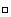  нет затрудняюсь ответить2. удовлетворяет ли вас санитарное состояние школьной столовой? да нет затрудняюсь ответить3. питаетесь ли вы в школьной столовой? да нет3.1. если нет, то по какой причине? не нравится не успеваете питаетесь дома- другой вариант ответа________________________________________________4. в школе вы получаете: горячий завтрак горячий обед (с первым блюдом) 2-разовое горячее питание (завтрак + обед)5. наедаетесь ли вы в школе? да иногда нет6. хватает ли продолжительности перемены для того, чтобы поесть в школе? да нет7. нравится питание в школьной столовой? да нет не всегда7.1. если не нравится, то почему? невкусно готовят однообразное питание готовят нелюбимую пищу остывшая еда маленькие порции иное _______________________________________________8. устраивает меню школьной столовой? да нет иногда9. считаете ли питание в школе здоровым и полноценным? да нет10. ваши предложения по изменению меню:__________________________________________________________11. ваши предложения по улучшению питания в школе_________________________________________________________№ п/пВопросыОтветы Ответы Ответы Ответы Ответы № п/пВопросыДа Нет Затрудняюсь ответить Иногда1Удовлетворяет ли Вас система организации питания в школе?90чел.5чел.1чел2Удовлетворяет ли Вас санитарное состояние школьной столовой?96 чел3Питаетесь ли вы в школьной столовой?(Если нет, то по какой причине? )96 чел4В школе вы получаете:Горячий завтракГорячий обед2-разовое горячее питание  (завтрак +обед)37 чел 45-разовое питание59чел5Наедаетесь ли в школе?85 чел.11 чел6Хватает ли продолжительности перемены для того, чтобы поесть в школе?  96 чел7Нравится питание в школьной столовой80 чел 6 чел 10 чел8Считаешь ли ты, что горячее питание в школе важно для твоего здоровья?92 чел4 чел9Устраивает Вас меню школьной столовой? чел75 чел10Ваши предложения по изменению меню:-включить в меню новые блюда (пельмени, бутерброды, вареники);-больше фруктов и овощей.-включить в меню новые блюда (пельмени, бутерброды, вареники);-больше фруктов и овощей.-включить в меню новые блюда (пельмени, бутерброды, вареники);-больше фруктов и овощей.-включить в меню новые блюда (пельмени, бутерброды, вареники);-больше фруктов и овощей.-включить в меню новые блюда (пельмени, бутерброды, вареники);-больше фруктов и овощей.11Ваши предложения по улучшению питания в школеорганизовать в школе буфет – 25 челорганизовать в школе буфет – 25 челорганизовать в школе буфет – 25 челорганизовать в школе буфет – 25 челорганизовать в школе буфет – 25 чел1В каком классе учится Ваш ребенок?1- 4 класс 365 - 10 класс 44      2Как часто Вы интересуетесь питанием Вашего ребенка в школе?ежедневно    54иногда 5не интересуюсь 213Откуда Вы получаете или можете получить информацию о питании Вашего ребенка?от классного руководителя 30от ребенка  48     с сайта организации 2не получаю информацию 0456    7  8  9101112131415Ваш вариант ответа ___________________________________________________Вывешено ли ежедневное меню для ознакомления родителей и детей?Да 80нетВаш ребенок завтракает дома перед выходом в школу?да, всегда  62              да, иногда  8      не завтракает дома 10Ваш вариант ответа_____________________________________________________В школе ваш ребенок получает:горячий завтрак 80горячий обед 80Удовлетворяет ли вас система организации питания в школе?Да 76Нет 2затрудняюсь ответить 2Удовлетворяет ли вас санитарное состояние школьной столовой?Да 78нетзатрудняюсь ответить 2Созданы ли условия для соблюдения детьми правил личной гигиены?Да 80нетзатрудняюсь ответитьНаедается ли ваш ребенок в школе?Да 72Иногда 2Нет 6Нравится вашему ребенку питание в школьной столовой?Да 70Нет не всегда 10Если нет, то почему?невкусно готовят 1однообразное питание 1готовят нелюбимую пищу 4остывшая еда 2маленькие порции 2иное __________________________________________Считаете ли вы питание в школе здоровым и полноценным?Да  74Нет 6Ваши предложения по изменению меню: Организовать в школе буфетВаши предложения по улучшению питания в школе: ввести в меню пельмени, булочки, пироги, овощные салаты -7 че1В каком классе учится Ваш ребенок?1- 4 класс 5 - 10 класс       2Как часто Вы интересуетесь питанием Вашего ребенка в школе?ежедневно    иногдане интересуюсь3Откуда Вы получаете или можете получить информацию о питании Вашего ребенка?от классного руководителяот ребенка      с сайта организациине получаю информацию456    7  8  9101112131415Ваш вариант ответа ___________________________________________________Вывешено ли ежедневное меню для ознакомления родителей и детей?данетВаш ребенок завтракает дома перед выходом в школу?да, всегда                да, иногда        не завтракает домаВаш вариант ответа_____________________________________________________В школе ваш ребенок получает:горячий завтракгорячий обед 2-разовое горячее питание (завтрак + обед)Удовлетворяет ли вас система организации питания в школе?данетзатрудняюсь ответитьУдовлетворяет ли вас санитарное состояние школьной столовой?данетзатрудняюсь ответитьСозданы ли условия для соблюдения детьми правил личной гигиены?данетзатрудняюсь ответитьНаедается ли ваш ребенок в школе?даиногданетНравится вашему ребенку питание в школьной столовой?данетне всегдаЕсли нет, то почему?невкусно готовятоднообразное питаниеготовят нелюбимую пищуостывшая едамаленькие порциииное __________________________________________Считаете ли вы питание в школе здоровым и полноценным?данетВаши предложения по изменению меню: Ваши предложения по улучшению питания в школе:____________________________________________________________